บันทึกข้อความ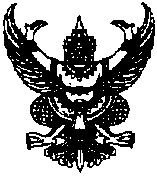 ส่วนราชการ ..................................โรงเรียนละอุ่นวิทยาคาร...............................................................................ที่....................................................วันที่.......................เดือน...............................................พ.ศ.........................เรื่อง  ขออนุมัติเบิกเงินในการจัดกิจกรรม/โครงการ ตามแผนงบประมาณ ประจำปีงบประมาณ.................----------------------------------------------------------------------------------------------------------------------------เรียน   ผู้อำนวยการโรงเรียนละอุ่นวิทยาคารตามที่กลุ่มงาน / กลุ่มสาระ........................................................................ได้ดำเนินการจัดประชุม/อบรม/โครงการ/กิจกรรม/หลักสูตร.................................................................................................................................................................................................................................................................................................ในวันที่.......................................................................ถึงวันที่...............................................................................  ณ.................................................................... โดยใช้งบประมาณทั้งสิ้น   จำนวน...........................บาท 	บัดนี้  การจัดประชุม/อบรม/ตามโครงการ/กิจกรรม/หลักสูตร ดังกล่าว เสร็จสิ้นเรียบร้อยแล้ว  ข้าพเจ้านาย/นาง/นางสาว....................................................................................ตำแหน่ง.............................ผู้รับผิดชอบโครงการ/กิจกรรม/หลักสูตร จึงขอเบิกเงินในการดำเนินงานตามโครงการ                                 จำนวน..................................บาท     ตัวอักษร (......................................................................................)	ตามเอกสารที่แนบมา		จึงเรียนมาเพื่อโปรดพิจารณา						           ลงชื่อ........................................................  (..............................................................)                                                                             ตำแหน่ง ........................................ความเห็นของฝ่ายแผนงาน ตรวจสอบแล้ว  งาน / โครงการนี้อยู่ในแผนฯซึ่งใช้เงินประเภท................................................................         ได้รับงบประมาณ   ……………….….…บาท         ยอดเงินคงเหลือ…………….…..……..…บาท        อื่นๆ…………………………....................…………              ลงชื่อ………...............……………………….                      ( นางสาวนิรุสนีย์  เจ๊ะบู)                     ……....../................................../...............ความเห็นชอบของหัวหน้าการเงิน            พัสดุตามรายการข้างต้นสามารถจัดซื้อได้ตามระเบียบฯ              -  เห็นควรอนุมัติ           ลงชื่อ.......................................               (นางสาวพิมพา   กาหลง)           หัวหน้าการเงิน/เจ้าหน้าที่การเงิน       …....../................................../...............                                             -     อนุมัติ                                                   มอบเจ้าหน้าที่การเงินดำเนินการ                                         ลงชื่อ..............................................................                                                         (นายจตุพร  พิณแก้ว)                                                ……....../................................../...............                                             -     อนุมัติ                                                   มอบเจ้าหน้าที่การเงินดำเนินการ                                         ลงชื่อ..............................................................                                                         (นายจตุพร  พิณแก้ว)                                                ……....../................................../...............